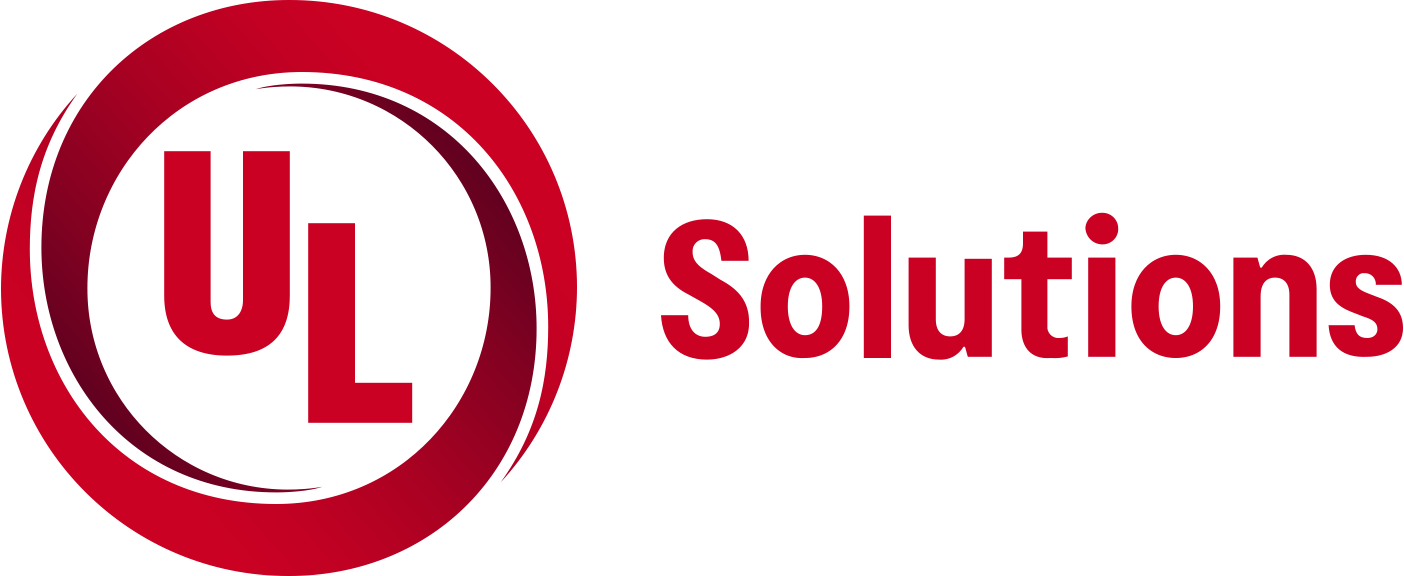 適合性評価サービス見積り / 申請依頼書（Battery）株式会社 UL Japan   行E-mail： ITEQuote.jp@ul.com TEL：03-5293-6200 / URL：http://ul.com/jp日付：　     年     月     日※File /Volume/Section No. はUL申請の際のみ、ご記入ください。※Variation Notice No.は、Variation Noticeに基づく再評価依頼の場合のみ、VN No.をご記入ください。※貴社請求書管理番号(PO No.)の設定は任意です。なお、設定していただければ、弊社からの見積書や請求書等の発送物に記載致します。※次ページのご希望サービス内容をご記入ください。＊次ページの登録者、製造工場情報をご記入ください。* Factory ID：UL及びcUL Markでは2工場以上の場合はFactory IDが必須となります。複数の工場で製品を製造する際､製造した工場を識別するために､他工場との区別を示す識別記号を意味します。必ずご記入下さい。
例) A,B,C　　※2工場以上の場合、別紙にてご連絡ください。＜別紙1＞※業務を発注いただいた後、エンジニアリングスタッフが申請内容を確認させていただき、お客様の申請内容が“安全上重要である変更”を含むと判断させていただいた場合、弊社は見積価格を変更する場合があります。製品情報製品情報製品情報製品情報製品情報製品情報製品情報製品名/モデル名製品名  [     ] 製品名  [     ] モデル名(Familyモデル含む)  [     ]モデル名(Familyモデル含む)  [     ]モデル名(Familyモデル含む)  [     ]モデル名(Familyモデル含む)  [     ]Product Type　Battery Cell※以下の選択肢よりバッテリーセルの種類をご選択ください：　　　 Primary (non-rechargeable) battery cells with Lithium　　　 Rechargeable battery cells with Lithium-ion    　　　 Rechargeable battery cells with gel polymer　　　 Rechargeable battery cells with solid polymer　　　 Rechargeable battery cells with Nickel-cadmium or Nickel-Metalhydride　　　 その他※ご記入ください：バッテリーセルの容量（Battery Cell Capacity） [      mAh]　Battery Pack※以下の選択肢よりバッテリーパックの種類をご選択ください：　　　 Rechargeable battery packs with Lithium-ion　　　　 Rechargeable battery packs with Nickel-cadmium or Nickel-Metalhydride　　　　 その他※ご記入ください：バッテリーパックの容量（Battery Pack Capacity） [      wh]　 [      mAh]バッテリーパックの寸法(Dimension） [      　] バッテリーパックの重量（Weight） [     　  ]   バッテリーパック内のバッテリーセルの構成（Cell Configuration） [     直（S） /      並（P）]　Battery Cell※以下の選択肢よりバッテリーセルの種類をご選択ください：　　　 Primary (non-rechargeable) battery cells with Lithium　　　 Rechargeable battery cells with Lithium-ion    　　　 Rechargeable battery cells with gel polymer　　　 Rechargeable battery cells with solid polymer　　　 Rechargeable battery cells with Nickel-cadmium or Nickel-Metalhydride　　　 その他※ご記入ください：バッテリーセルの容量（Battery Cell Capacity） [      mAh]　Battery Pack※以下の選択肢よりバッテリーパックの種類をご選択ください：　　　 Rechargeable battery packs with Lithium-ion　　　　 Rechargeable battery packs with Nickel-cadmium or Nickel-Metalhydride　　　　 その他※ご記入ください：バッテリーパックの容量（Battery Pack Capacity） [      wh]　 [      mAh]バッテリーパックの寸法(Dimension） [      　] バッテリーパックの重量（Weight） [     　  ]   バッテリーパック内のバッテリーセルの構成（Cell Configuration） [     直（S） /      並（P）]　Battery Cell※以下の選択肢よりバッテリーセルの種類をご選択ください：　　　 Primary (non-rechargeable) battery cells with Lithium　　　 Rechargeable battery cells with Lithium-ion    　　　 Rechargeable battery cells with gel polymer　　　 Rechargeable battery cells with solid polymer　　　 Rechargeable battery cells with Nickel-cadmium or Nickel-Metalhydride　　　 その他※ご記入ください：バッテリーセルの容量（Battery Cell Capacity） [      mAh]　Battery Pack※以下の選択肢よりバッテリーパックの種類をご選択ください：　　　 Rechargeable battery packs with Lithium-ion　　　　 Rechargeable battery packs with Nickel-cadmium or Nickel-Metalhydride　　　　 その他※ご記入ください：バッテリーパックの容量（Battery Pack Capacity） [      wh]　 [      mAh]バッテリーパックの寸法(Dimension） [      　] バッテリーパックの重量（Weight） [     　  ]   バッテリーパック内のバッテリーセルの構成（Cell Configuration） [     直（S） /      並（P）]　Battery Cell※以下の選択肢よりバッテリーセルの種類をご選択ください：　　　 Primary (non-rechargeable) battery cells with Lithium　　　 Rechargeable battery cells with Lithium-ion    　　　 Rechargeable battery cells with gel polymer　　　 Rechargeable battery cells with solid polymer　　　 Rechargeable battery cells with Nickel-cadmium or Nickel-Metalhydride　　　 その他※ご記入ください：バッテリーセルの容量（Battery Cell Capacity） [      mAh]　Battery Pack※以下の選択肢よりバッテリーパックの種類をご選択ください：　　　 Rechargeable battery packs with Lithium-ion　　　　 Rechargeable battery packs with Nickel-cadmium or Nickel-Metalhydride　　　　 その他※ご記入ください：バッテリーパックの容量（Battery Pack Capacity） [      wh]　 [      mAh]バッテリーパックの寸法(Dimension） [      　] バッテリーパックの重量（Weight） [     　  ]   バッテリーパック内のバッテリーセルの構成（Cell Configuration） [     直（S） /      並（P）]　Battery Cell※以下の選択肢よりバッテリーセルの種類をご選択ください：　　　 Primary (non-rechargeable) battery cells with Lithium　　　 Rechargeable battery cells with Lithium-ion    　　　 Rechargeable battery cells with gel polymer　　　 Rechargeable battery cells with solid polymer　　　 Rechargeable battery cells with Nickel-cadmium or Nickel-Metalhydride　　　 その他※ご記入ください：バッテリーセルの容量（Battery Cell Capacity） [      mAh]　Battery Pack※以下の選択肢よりバッテリーパックの種類をご選択ください：　　　 Rechargeable battery packs with Lithium-ion　　　　 Rechargeable battery packs with Nickel-cadmium or Nickel-Metalhydride　　　　 その他※ご記入ください：バッテリーパックの容量（Battery Pack Capacity） [      wh]　 [      mAh]バッテリーパックの寸法(Dimension） [      　] バッテリーパックの重量（Weight） [     　  ]   バッテリーパック内のバッテリーセルの構成（Cell Configuration） [     直（S） /      並（P）]　Battery Cell※以下の選択肢よりバッテリーセルの種類をご選択ください：　　　 Primary (non-rechargeable) battery cells with Lithium　　　 Rechargeable battery cells with Lithium-ion    　　　 Rechargeable battery cells with gel polymer　　　 Rechargeable battery cells with solid polymer　　　 Rechargeable battery cells with Nickel-cadmium or Nickel-Metalhydride　　　 その他※ご記入ください：バッテリーセルの容量（Battery Cell Capacity） [      mAh]　Battery Pack※以下の選択肢よりバッテリーパックの種類をご選択ください：　　　 Rechargeable battery packs with Lithium-ion　　　　 Rechargeable battery packs with Nickel-cadmium or Nickel-Metalhydride　　　　 その他※ご記入ください：バッテリーパックの容量（Battery Pack Capacity） [      wh]　 [      mAh]バッテリーパックの寸法(Dimension） [      　] バッテリーパックの重量（Weight） [     　  ]   バッテリーパック内のバッテリーセルの構成（Cell Configuration） [     直（S） /      並（P）]申請情報申請情報申請情報申請情報申請情報申請情報申請情報業務内容新規申請変更/追加申請規格更新申請新規申請変更/追加申請規格更新申請事前評価申請（Preliminary Investigation）技術相談調査業務その他[     ]事前評価申請（Preliminary Investigation）技術相談調査業務その他[     ]事前評価申請（Preliminary Investigation）技術相談調査業務その他[     ]事前評価申請（Preliminary Investigation）技術相談調査業務その他[     ]サービス内容次ページにてご記入ください次ページにてご記入ください次ページにてご記入ください次ページにてご記入ください次ページにてご記入ください次ページにてご記入くださいStandard No.UL：  [規格 No.      ] [Edition:      版]IEC： [規格 No.      ] [Edition:      版]その他： [規格 No.      ] [規格 No.      ]UL：  [規格 No.      ] [Edition:      版]IEC： [規格 No.      ] [Edition:      版]その他： [規格 No.      ] [規格 No.      ]UL：  [規格 No.      ] [Edition:      版]IEC： [規格 No.      ] [Edition:      版]その他： [規格 No.      ] [規格 No.      ]UL：  [規格 No.      ] [Edition:      版]IEC： [規格 No.      ] [Edition:      版]その他： [規格 No.      ] [規格 No.      ]UL：  [規格 No.      ] [Edition:      版]IEC： [規格 No.      ] [Edition:      版]その他： [規格 No.      ] [規格 No.      ]UL：  [規格 No.      ] [Edition:      版]IEC： [規格 No.      ] [Edition:      版]その他： [規格 No.      ] [規格 No.      ]File /Volume/Section No. ※File No. [     ]Volume No. [     ] Section No. [     ]Section No. [     ]CCN [     ]CCN [     ]Variation Notice No.※VN No. [     ] 　（Variation Noticeに基づく再評価の依頼の場合は、VN No.をご記入ください。）VN No. [     ] 　（Variation Noticeに基づく再評価の依頼の場合は、VN No.をご記入ください。）VN No. [     ] 　（Variation Noticeに基づく再評価の依頼の場合は、VN No.をご記入ください。）VN No. [     ] 　（Variation Noticeに基づく再評価の依頼の場合は、VN No.をご記入ください。）VN No. [     ] 　（Variation Noticeに基づく再評価の依頼の場合は、VN No.をご記入ください。）VN No. [     ] 　（Variation Noticeに基づく再評価の依頼の場合は、VN No.をご記入ください。）Certification No.(変更/追加申請の場合)CB [JP-      ] D Mark [D-      ]D Mark [D-      ]S マーク [     ]S マーク [     ]その他 認証名[     ]　No.[     ]追加情報UL Listed/Recognized製品又はULが発行したCB証明/レポートを利用して各種マークの取得を行う。- 対象モデル名をご記入ください [     ]　- 上記　File /Volume/Section No.又はCertification No欄もご記入ください。他認証機関が発行したCB証明/レポートを利用しての申請を希望する。認証機関名：[     ]
UL試験所以外で試験を実施する。- プログラム名をご記入ください [     ]　（例：CTDP, CTF etc.）UL Listed/Recognized製品又はULが発行したCB証明/レポートを利用して各種マークの取得を行う。- 対象モデル名をご記入ください [     ]　- 上記　File /Volume/Section No.又はCertification No欄もご記入ください。他認証機関が発行したCB証明/レポートを利用しての申請を希望する。認証機関名：[     ]
UL試験所以外で試験を実施する。- プログラム名をご記入ください [     ]　（例：CTDP, CTF etc.）UL Listed/Recognized製品又はULが発行したCB証明/レポートを利用して各種マークの取得を行う。- 対象モデル名をご記入ください [     ]　- 上記　File /Volume/Section No.又はCertification No欄もご記入ください。他認証機関が発行したCB証明/レポートを利用しての申請を希望する。認証機関名：[     ]
UL試験所以外で試験を実施する。- プログラム名をご記入ください [     ]　（例：CTDP, CTF etc.）UL Listed/Recognized製品又はULが発行したCB証明/レポートを利用して各種マークの取得を行う。- 対象モデル名をご記入ください [     ]　- 上記　File /Volume/Section No.又はCertification No欄もご記入ください。他認証機関が発行したCB証明/レポートを利用しての申請を希望する。認証機関名：[     ]
UL試験所以外で試験を実施する。- プログラム名をご記入ください [     ]　（例：CTDP, CTF etc.）UL Listed/Recognized製品又はULが発行したCB証明/レポートを利用して各種マークの取得を行う。- 対象モデル名をご記入ください [     ]　- 上記　File /Volume/Section No.又はCertification No欄もご記入ください。他認証機関が発行したCB証明/レポートを利用しての申請を希望する。認証機関名：[     ]
UL試験所以外で試験を実施する。- プログラム名をご記入ください [     ]　（例：CTDP, CTF etc.）UL Listed/Recognized製品又はULが発行したCB証明/レポートを利用して各種マークの取得を行う。- 対象モデル名をご記入ください [     ]　- 上記　File /Volume/Section No.又はCertification No欄もご記入ください。他認証機関が発行したCB証明/レポートを利用しての申請を希望する。認証機関名：[     ]
UL試験所以外で試験を実施する。- プログラム名をご記入ください [     ]　（例：CTDP, CTF etc.）ご希望のサービス内容ご希望のサービス内容ご希望のサービス内容ご希望のサービス内容ご希望のサービス内容ご希望のサービス内容ご希望のサービス内容別紙1もご記入ください別紙1もご記入ください別紙1もご記入ください貴社スケジュールサンプル発送予定日     月     日     月     日資料発送予定日資料発送予定日     月     日貴社完了希望日サービス内容：[UL]     月     日     月     日サービス内容：[CB]サービス内容：[CB]     月     日貴社完了希望日サービス内容：[     ]     月     日     月     日サービス内容：[     ]サービス内容：[     ]     月     日貴社請求書管理番号 (PO No.) ※備  考貴社名 （お申込者/Contact）　 英･和 両方ご記入ください貴社名 （お申込者/Contact）　 英･和 両方ご記入ください貴社名 （お申込者/Contact）　 英･和 両方ご記入ください貴社名　Company Name住　所Address部署/所属課部署：      所属課：      Department / SectionDept：      Section：     担当者/Contact Person担当者：     Contact Person：     TEL / FAX / E-mailTEL：              　　　　FAX：              　　　　E-mail：     TEL：              　　　　FAX：              　　　　E-mail：     申請者（Applicant）　 英･和 両方ご記入ください申請者（Applicant）　 英･和 両方ご記入ください申請者（Applicant）　 英･和 両方ご記入ください お申込者様と同様	(同様の場合には□にチェックを付けてください) お申込者様と同様	(同様の場合には□にチェックを付けてください) お申込者様と同様	(同様の場合には□にチェックを付けてください)申請者　社名　Applicant Company Name住　所Address部署 / 所属課部署：      所属課：      Department / SectionDept：      Section：     担当者/ Contact Person担当者：     Contact Person：     TEL / FAX / EmailTEL：              　　　　FAX：              　　　　E-mail：     TEL：              　　　　FAX：              　　　　E-mail：     請求書宛先（Bill-to）　 英･和 両方ご記入ください請求書宛先（Bill-to）　 英･和 両方ご記入ください請求書宛先（Bill-to）　 英･和 両方ご記入ください お申込者様と同様	 申請者（Applicant）様と同様	(同様の場合には□にチェックを付けてください) お申込者様と同様	 申請者（Applicant）様と同様	(同様の場合には□にチェックを付けてください) お申込者様と同様	 申請者（Applicant）様と同様	(同様の場合には□にチェックを付けてください)請求書宛先　社名Bill-to Company Name　　請求書宛先　住所Address部署/所属課部署：      所属課：      Department/SectionDept：      Section：     担当者/Contact Person担当者：     Contact Person：     TEL/ FAX/ EmailTEL：              　　　　FAX：              　　　　E-mail：     TEL：              　　　　FAX：              　　　　E-mail：     登 録 者 (Listee)   (IECの場合、Manufacturerをご記入下さい)登 録 者 (Listee)   (IECの場合、Manufacturerをご記入下さい)登 録 者 (Listee)   (IECの場合、Manufacturerをご記入下さい)登 録 者 (Listee)   (IECの場合、Manufacturerをご記入下さい)登 録 者 (Listee)   (IECの場合、Manufacturerをご記入下さい) お申込者様と同様	 申請者（Applicant）様と同様	(同様の場合には□にチェックを付けてください) お申込者様と同様	 申請者（Applicant）様と同様	(同様の場合には□にチェックを付けてください) お申込者様と同様	 申請者（Applicant）様と同様	(同様の場合には□にチェックを付けてください) お申込者様と同様	 申請者（Applicant）様と同様	(同様の場合には□にチェックを付けてください) お申込者様と同様	 申請者（Applicant）様と同様	(同様の場合には□にチェックを付けてください)Subscriber No.     　　　　　　-　     Party Site No.Party Site No.登録者名　Listee /Recognized Company住所〒     〒     〒     〒     Address部署 / 所属課部署：     部署：     所属課：     所属課：     Department / SectionDept：     Dept：     Section：     Section：     担当者 / Contact Person担当者：     担当者：     Contact Person：     Contact Person：     TEL / FAX / EmailTEL：     　　　　FAX：     　　　　Email：     TEL：     　　　　FAX：     　　　　Email：     TEL：     　　　　FAX：     　　　　Email：     TEL：     　　　　FAX：     　　　　Email：     製造工場　（Manufacturer）  (IECの場合、Factoryをご記入下さい)製造工場　（Manufacturer）  (IECの場合、Factoryをご記入下さい)製造工場　（Manufacturer）  (IECの場合、Factoryをご記入下さい)製造工場　（Manufacturer）  (IECの場合、Factoryをご記入下さい)製造工場　（Manufacturer）  (IECの場合、Factoryをご記入下さい)Subscriber No.     　　　　　　　-　     Party Site No.Party Site No.Manufactureｒ1 / Factory1Factory ID(*)Factory ID(*)Factory ID(*)Manufactureｒ1 / Factory1製造工場1     .     .     .     .住所〒     〒     〒     〒     Address部署 / 所属課部署：      部署：      所属課：      所属課：      Department / SectionDept：      Dept：      Section：      Section：      担当者 / Contact Person担当者：      担当者：      Contact Person：      Contact Person：      TEL / FAX / EmailTEL：     　　　　FAX：     　　　　Email：     TEL：     　　　　FAX：     　　　　Email：     TEL：     　　　　FAX：     　　　　Email：     TEL：     　　　　FAX：     　　　　Email：     製造工場　（Manufacturer）  (IECの場合、Factoryをご記入下さい)製造工場　（Manufacturer）  (IECの場合、Factoryをご記入下さい)製造工場　（Manufacturer）  (IECの場合、Factoryをご記入下さい)製造工場　（Manufacturer）  (IECの場合、Factoryをご記入下さい)製造工場　（Manufacturer）  (IECの場合、Factoryをご記入下さい)Subscriber No.     　　　　　　　-　     Party Site No.Party Site No.Manufactureｒ2 / Factory2Factory ID(*)Factory ID(*)Factory ID(*)Manufactureｒ2 / Factory2製造工場2     .     .     .     .住所〒     〒     〒     〒     Address部署 / 所属課部署：      部署：      所属課：      所属課：      Department / SectionDept：      Dept：      Section：      Section：      担当者 / Contact Person担当者：      担当者：      Contact Person：      Contact Person：      TEL / FAX / EmailTEL：     　　　　FAX：     　　　　Email：     TEL：     　　　　FAX：     　　　　Email：     TEL：     　　　　FAX：     　　　　Email：     TEL：     　　　　FAX：     　　　　Email：     詳細情報　(記入欄が足りない場合は、別紙にてご連絡ください)詳細情報　(記入欄が足りない場合は、別紙にてご連絡ください)詳細情報　(記入欄が足りない場合は、別紙にてご連絡ください)■新規申請■新規申請■新規申請代替・変更部品の有無有り　無し有り　無し代替・変更部品名/数部品名[     ]　部品数[     ] 部品名[     ]　部品数[     ] 部品名[     ]　部品数[     ] 部品名[     ]　部品数[     ] ■変更申請■変更申請■変更申請代替・変更部品名/数部品名[     ]　部品数[     ] 部品名[     ]　部品数[     ] 部品名[     ]　部品数[     ] 部品名[     ]　部品数[     ] ■追加情報/CBのみ■追加情報/CBのみ■追加情報/CBのみ同一レポートでブランド毎にCB認証書発行希望する　認証書枚数(合計)[     ]希望する　認証書枚数(合計)[     ]Administrative業務/製品への変更もしくは定格の変更を伴わない業務　※Administrative業務/製品への変更もしくは定格の変更を伴わない業務　※Administrative業務/製品への変更もしくは定格の変更を伴わない業務　※UL/cUL/CB共通UL/cUL/CB共通UL/cUL/CB共通Report Updates レポート修正Report Updates レポート修正依頼するAdd or Change a model name モデル名の追加/変更Add or Change a model name モデル名の追加/変更依頼する対象UL/cUL対象UL/cUL対象UL/cULCopy a Model/Grade into additional Volume within same File同一ファイル内の追加ボリュームへモデル・グレードをコピーCopy a Model/Grade into additional Volume within same File同一ファイル内の追加ボリュームへモデル・グレードをコピー依頼するReinstate a Volume ファイル復活Reinstate a Volume ファイル復活依頼するCopy a Volume 同一ファイル内でのボリュームのコピーCopy a Volume 同一ファイル内でのボリュームのコピー依頼するSplit Inspections　分割した製造工程のため、製品の完全な検査を一箇所で実施することができないときに行う特別な工場検査プログラムSplit Inspections　分割した製造工程のため、製品の完全な検査を一箇所で実施することができないときに行う特別な工場検査プログラム依頼するAuthorized File Copy 他社ULファイルの複製Authorized File Copy 他社ULファイルの複製依頼するAdd or Change Manufacturer for UL/cUL工場追加・変更Add or Change Manufacturer for UL/cUL工場追加・変更依頼する対象CB対象CB対象CBCopy CB Report 既存CBレポートの複製Copy CB Report 既存CBレポートの複製依頼するAuthorized Report Copy for CB 他社CBレポートの複製Authorized Report Copy for CB 他社CBレポートの複製依頼するAdd or Change or delete Manufacturer for CB工場追加・変更・削除Add or Change or delete Manufacturer for CB工場追加・変更・削除依頼する